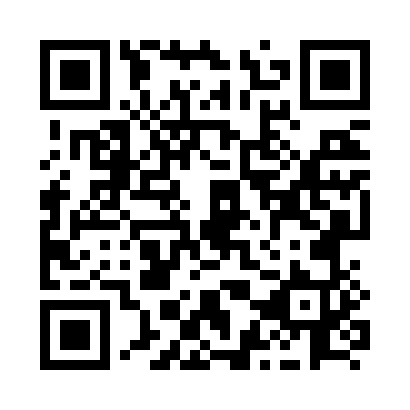 Prayer times for Schutt, Ontario, CanadaMon 1 Jul 2024 - Wed 31 Jul 2024High Latitude Method: Angle Based RulePrayer Calculation Method: Islamic Society of North AmericaAsar Calculation Method: HanafiPrayer times provided by https://www.salahtimes.comDateDayFajrSunriseDhuhrAsrMaghribIsha1Mon3:305:261:146:369:0110:572Tue3:315:271:146:369:0110:573Wed3:325:281:146:369:0110:564Thu3:335:281:146:369:0010:565Fri3:345:291:156:369:0010:556Sat3:355:301:156:369:0010:547Sun3:365:301:156:368:5910:538Mon3:375:311:156:368:5910:529Tue3:395:321:156:358:5810:5110Wed3:405:331:156:358:5810:5011Thu3:415:341:156:358:5710:4912Fri3:435:351:166:358:5610:4813Sat3:445:351:166:348:5610:4714Sun3:465:361:166:348:5510:4515Mon3:475:371:166:348:5410:4416Tue3:495:381:166:338:5310:4317Wed3:505:391:166:338:5310:4118Thu3:525:401:166:328:5210:4019Fri3:535:411:166:328:5110:3820Sat3:555:421:166:318:5010:3721Sun3:565:431:166:318:4910:3522Mon3:585:441:166:308:4810:3423Tue4:005:451:166:308:4710:3224Wed4:015:461:166:298:4610:3025Thu4:035:471:166:298:4510:2926Fri4:055:481:166:288:4410:2727Sat4:065:501:166:278:4310:2528Sun4:085:511:166:278:4110:2429Mon4:105:521:166:268:4010:2230Tue4:125:531:166:258:3910:2031Wed4:135:541:166:248:3810:18